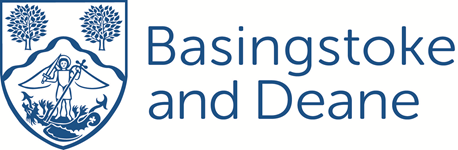 INVITATION TO TENDER FOR THE PROVISION OFCONSULTANCY SERVICES FOR LOCAL PLAN UPDATE AND CIL VIABILITY EVIDENCEIntroductionBasingstoke and Deane Borough Council (“the Council”) recognises the importance of viability being considered at the plan making stage, in accordance with the National Planning Policy Framework (NPPF) and the guidance on ‘Viability and plan making’ National Planning Policy Guidance (NPPG). Therefore, the Council is seeking to appoint experienced and qualified viability consultants with the necessary skills and knowledge to successfully undertake the Viability Evidence needed to:a)	support the Council’s Local Plan Update (LPU); b)	review the Council’s current Community Infrastructure Levy (CIL) Charging Schedule, set and introduce new charging rates that respond to and support the LPU policies and sites; and c)	identify potential opportunities for enhanced infrastructure funding and provision.The Council is utilising an electronic tendering tool to manage this procurement and communicate with Tenderers.  Accordingly, there will be no hard copy documents issued to Tenderers and all communications with the Council, including the submission of Tenderers’ Responses, will be conducted via the ProContract system, which can be accessed using the following link:	http://sebp.due-north.comFor the information of Tenderers, advice on accessing the system is available using the following link: https://supplierhelp.due-north.com   If you need further assistance using the ProContract system please contact the PROACTIS support team or email ProContractSuppliers@proactis.com OR log a support call directly using the following link: http://proactis.kayako.com/procontractv3/Core/Default/Index If your organisation has multiple employees you may wish to consider registering multiple accounts with ProContract, and this opportunity, to ensure continuity of access to the documentation and messaging facility throughout the procurement process.Please note expressions of interest must be registered before 11:00:00 on Tuesday 11th January 2022. Completed tenders and supporting information should be returned no later than 12:00:00 noon on Tuesday 11th January 2022. The Council has produced a ‘Tender Resource Pack’ in order to assist all organisations who want to bid for contracts with the Council. A copy of the document is available on our website at the following link https://www.basingstoke.gov.uk/a-selling-guide. Please note this document has been produced for generic guidance only to assist potential suppliers with understanding the tendering process and is not specific to each procurement.